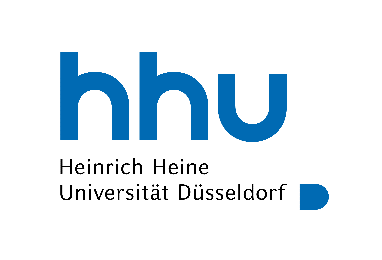 Fachschaft  PharmazieHeinrich-Heine-Universität DüsseldorfGeb. 26.31 U1 R41Universitätsstraße 140225 DüsseldorfTel.: 0211-8112516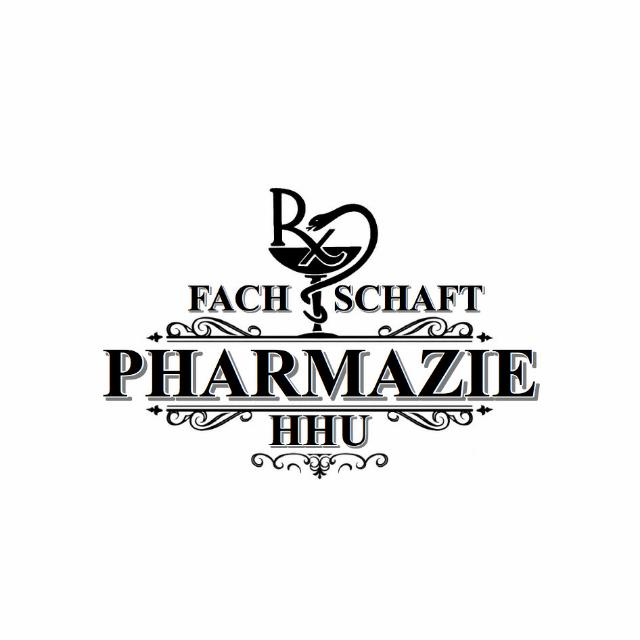 Protokoll der Präsenz-Fachschaft-Sitzung 25.10.2022Anwesende Räte:  	 Jonas Alhorn	 Samuel Kolorz	 Rojin Karacatas	 Evelyn Wolf Lukas Meyer	 Eunice Martins	 Marwa Mansouri	 Yousra Lmaslam Sarah Giffels	 Jonas Hoffmann	 Jona Sandström 	 Simon ToppeAnfang: 18:14Tagesordnung:TOP 0: RegulariaBeschlussfähigkeit wird festgestelltRedeleitung wird Lukas M. übertragenTOP 1: WEHauptthema waren EnergiesparmaßnahmenRenovierung der 5er Hörsäle in den nächsten JahrenPotenzielle Verschiebung der Vorlesungen und PraktikaBeim 26er Gebäude soll eine Partyfläche entstehenMehr Bewerbungen für das Deutschlandstipendium gewünschtPrüfungsausschuss auch aus Ind. PharmacyO-Tutoren sollen Werbung machen für Lerngruppen & Zuzug nach DüsseldorfViele aus dem 1. Semester brechen ab oder melden sich erst gar nicht für AC anNachfragen warum durch KommilitonenTOP 2: Gespräch mit Prof. Stark1. StExSchlechte Ergebnisse in Biologie & Physik in den letzten JahrenAuch OC nicht gut ausgefallenFS soll Druck bei diesen Fächern machenPhysik zu einfach und keine gute VorbereitungSoll den Inhalten der Pharmazie angepasst werdenNur wenige Biologie-Klausuren führen dazu, dass Studenten sich zu unintensiv mit den Bereichen auseinandersetzenSehr geringer Einsatz der Studierenden im Hinblick auf die VorlesungenKleine Sprechgruppen für die FächerFür das Prof.-Gespräch sollten präventiv Maßnahmen gesucht werdenWenn jemand krank wird und nicht zum Labor kann, soll direkt mit der Laborleitung kommuniziert werdenMöglichkeit von Ersatz gegeben, anstatt einfach nicht zu kommenTOP 3: Pullis200 Pullis würden je 15 Euro kosten150 Personen wollen per Umfrage einen Pulli kaufenKostenvoranschlag an den AstaTOP 3: PullisNachteilsausgleich bis zu 12 Wochen vor der PrüfungAuch bei gebrochenen ArmenZurzeit keine Corona-Beschränkungen, jedoch auf Emails Hörsäle immer vorher buchen & abmelden StudienumfragenWerbung für die Uni machen oder den StudiengangSSC & ULB hat Personalmangel, daher längere WartezeitenTOP 4: SonstigesLy & Freya übernehmen die Planung für die Ersti-Ersatz-VeranstaltungBPhD möchte für eine Kooperation, wo die Studierenden Plakate bekommen können, die Zahlen der Leute, die in die StEx-Prüfungen gegangen sindFür 2. StEx schwierig, nur SchätzungenPullis Größe 42 & 46 werden benötigtStex-Infoveranstaltung machen Marwa & RojinPharmaparty am 17.11Ende: 19:24Protokollführer: Samuel Kolorz